Publicado en  el 13/08/2014 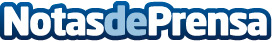 "Te espero cada noche" el nuevo single de Merche, es la entrada más fuerte de la semana en la lista de canciones más vendidasEl nuevo single de Merche acaba de debutar en el puesto #5 de la lista de canciones más vendidas en España siendo la novedad más fuerte de la semana. Con el single escalando posiciones en radio y en todos los charts de streaming y digitales, la acogida con la que el público ha recibido a Merche en esta nueva etapa no podría haber sido mejor.Datos de contacto:Sony MusicNota de prensa publicada en: https://www.notasdeprensa.es/te-espero-cada-noche-el-nuevo-single-de-merche_1 Categorias: Música http://www.notasdeprensa.es